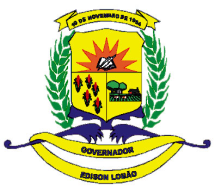 ESTADO DO MARANHÃOCÂMARA MUNICIPAL DE GOV. EDISON LOBÃOCNPJ: 01.616.688/0001-0039ª SESSÃO ORDINÁRIA – 3º PERÍODO – 7ª LEGISLATURA
07.12.2022 – SEXTA-FEIRAPAUTA➢ Ofícios RecebidosOficio nº 326/2022 – GAB/PREF. – Assunto: resposta do oficio nº 253/2022 – Camara Municipal.Oficio nº 321/2022 – GAB/PREF. – Assunto: encaminhamento do Projeto de Lei nº 037 de 23 de novembro de 2022.➢ Apresentação e encaminhamento dos Projetos de:Projeto de Lei Complementar Nº 037 de 23 de novembro de 2022, de autoria do Poder Executivo que “Dispõe sobre o Cronograma de Atividades e Eventos da Secretaria Municipal de Juventude, Esporte e Lazer para o Exercício de 2023”.➢Leitura e Apreciação do:Requerimento de Licença do vereador Dorian Morais de Sousa.Moção de Aplausos nº 001/2022.Projeto de Decreto Legislativo nº 001/2022.Projeto de Decreto Legislativo nº 002/2022.Projeto de Decreto Legislativo nº 003/2022.Projeto de Decreto Legislativo nº 004/2022.Projeto de Decreto Legislativo nº 005/2022.Projeto de Decreto Legislativo nº 006/2022.Projeto de Decreto Legislativo nº 007/2022.Projeto de Decreto Legislativo nº 008/2022.Projeto de Decreto Legislativo nº 009/2022.Projeto de Decreto Legislativo nº 010/2022.Projeto de Decreto Legislativo nº 011/2022.➢ Apresentação, discussão e votação de Indicações sendo:• Nº 135/2022, de autoria da vereadora Boaz Bezerra Rocha, ao prefeito Geraldo Evandro Braga de Sousa e ao Secretário de Obras, dá solicitação de pavimentação com piçarra na Rua Betel no Bairro Santa Rita 1, neste Município.• Nº 136/2022, de autoria da vereadora Boaz Bezerra Rocha, ao prefeito Geraldo Evandro Braga de Sousa e ao Secretário de Obras, dá solicitação de pavimentação com piçarra na Rua Projetada B no Bairro Santa Rita 2, Neste Município.• Nº 137/2022, de autoria da vereadora Boaz Bezerra Rocha, ao prefeito Geraldo Evandro Braga de Sousa e ao Secretário de Obras, dá solicitação de pavimentação com piçarra na Rua São Luís no Bairro Santa Rita 2, Neste Município.• Nº 138/2022, de autoria da vereadora Ziviane Silva de Araújo, ao prefeito Geraldo Evandro Braga de Sousa e ao Secretário de Obras, dá solicitação de pavimentação com piçarra na Rua Projetada C no Bairro Vila Getat, Neste Município.ORDEM DO DIA➢Apresentação e votação do Parecer da Comissão de Constituição, Justiça e Redação ao Projeto ao Projeto de Lei Nº 029 de 07 de outubro de 2022, que “Dispõe sobre o Código de Processo Disciplinar, no âmbito do Município de Governador Edison Lobão-MA”.➢Apresentação e votação do Parecer da Comissão de Constituição, Justiça e Redação ao Projeto ao Projeto de Lei Complementar Nº 005 de 10 de outubro de 2022, que “Dispõe sobre o Código de Ética Funcional e Infrações Disciplinares – CEFID, dos Servidores Municipais de Governador Edison Lobão-MA”.➢Apresentação e votação do Parecer da Comissão de Constituição, Justiça e Redação e Parecer da Comissão de Finanças e Orçamento ao Projeto ao Projeto Complementar Nº 006 de 23 de novembro de 2022, que “Autoria o Poder Executivo Municipal à abertura de credito adicional dentro do orçamento vigente, para aquisição de imóvel para sediar a Secretaria de Meio Ambiente e Indústria e Comércio”.➢Apresentação e votação do Projeto de Lei Nº 033 de 18 de outubro de 2022, que “Dispõe sobre a concessão de reajuste dos subsídios dos Secretários Municipais da Prefeitura Municipal de Governador Edison Lobão-MA e dá outras providencias”. 